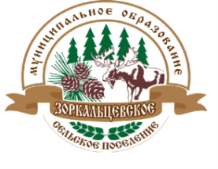 СОВЕТ МУНИЦИПАЛЬНОГО ОБРАЗОВАНИЯ«ЗОРКАЛЬЦЕВСКОЕ СЕЛЬСКОЕ ПОСЕЛЕНИЕ»РЕШЕНИЕ № 3217.10.2019с. Зоркальцево 								36-е собрание 4-го созыва«О внесении изменений и дополнений в Устав муниципального образования «Зоркальцевское сельское поселение» утвержденный Решением Совета Зоркальцевского сельского поселения № 12 от 09.11.2017»(второе чтение)В целях совершенствования нормативного правового акта, руководствуясь Федеральным Законом от 6 октября 2003 года № 131 – ФЗ «Об общих принципах организации местного самоуправления в Российской Федерации»Совет Зоркальцевского сельского поселения РЕШИЛ:Внести в Устав муниципального образования «Зоркальцевское сельское поселение» Томского района Томской области (далее - Устав), утвержденного решением Совета Зоркальцевского сельского поселения от 9ноября 2017 года № 12 следующие изменения:Часть 5 статьи 3 Устава изложить в следующей редакции:«5. Официальным опубликованием муниципальных правовых актов признается первая публикация их полного текста в официальном издании «Информационный бюллетень Зоркальцевского сельского поселения» и первое размещение (опубликование) их полного текста в информационно-телекоммуникационной сети «Интернет» на официальном сайте муниципального образования «Зоркальцевское сельское поселение» http://www.zorkpos.tomsk.ru//.Дополнительным источником официального опубликования муниципальных правовых актов и соглашений органов местного самоуправления является портал Минюста России «Нормативно правовые акты в Российской Федерации» (http//pravo-minjust.ru, http//право-минюст.рф, регистрация в качестве сетевого издания Эл № ФС77-72471 от 05.03.2018). В случае опубликования (размещения) полного текста муниципального правового акта в официальном сетевом здании объемные графические и табличные приложения к нему в печатном издании могут не приводитьсяОбнародованием муниципального правового акта считается его доведение до сведений населения посредствам размещения их полного текста в информационно-телекоммуникационной сети «Интернет» на официальном сайте муниципального образования «Зоркальцевское сельское поселение» http://www.zorkpos.tomsk.ru//.»2. Направить настоящее решение Главе Зоркальцевского сельского поселения для подписания. 3. Опубликовать настоящее решение в Информационном бюллетене Зоркальцевского сельского поселения и разместить на официальном сайте Зоркальцевского сельского поселения.Председателя Совета Зоркальцевского сельского поселения                                                                                Г.Я. ЖороваГлава Зоркальцевского сельского поселения                                                                      В.Н. Лобыня